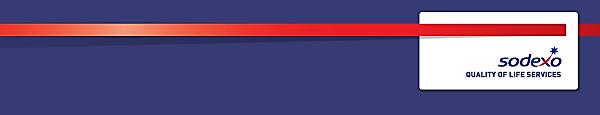 Function:Function:Defence & Government ServicesDefence & Government ServicesGeneric job:  Generic job:  Position:  Position:  Steward Steward Immediate manager 
(N+1 Job title and name):Immediate manager 
(N+1 Job title and name):Mess ManagerMess ManagerAdditional reporting line to:Additional reporting line to:Services Manager/ Head StewardServices Manager/ Head StewardPosition location:Position location:ChesterChester1.  Purpose of the job 1.  Purpose of the job 1.  Purpose of the job 1.  Purpose of the job To provide effective delivery of catering services to the client organisation during the day and at evening functionsTo provide effective delivery of catering services to the client organisation during the day and at evening functionsTo provide effective delivery of catering services to the client organisation during the day and at evening functionsTo provide effective delivery of catering services to the client organisation during the day and at evening functions2. 	Dimensions 2. 	Dimensions 2. 	Dimensions 2. 	Dimensions N/A3. 	Organisation chart 4. Context Comply with all Sodexo company policies/procedures Comply with all legislative requirementsAdhere to any local client site rules and regulationsRole model safe behaviour Unsociable hours in line with business requirements maybe required Flexibility on work schedule and location maybe required5.  Main assignments To continue to develop one’s own skills and knowledge within the position, including any required training coursesTo maintain excellent client/customer relationshipsTo attend team briefs, huddles and meetings as requiredTo attend your performance development review to discuss job standards and agree development activities To maintain a clean and tidy work area at all timesTo maintain high levels of personal hygiene and wear the appropriate uniform and PPE as required To care for all available resources including equipment, materials and supplies as directedTo report any near miss occurrences, accidents or faulty equipment to managementTo ensure effective communication with line manager, team, customer and client organisationTo maintain all areas of responsibility to the set service standards and in line with applicable service offerEnsure that all products are replenished throughout the duration of service.  Report any products that are running low to your supervisor/line manager.Assist with function preparation as directed by the supervisor/mess manager i.e. silver cleaning, dining room layout, napkins etc.You will role model the company values and ensure they are reinforced at every opportunity. Ensure a high standard of personal hygiene and appearance conducive with working in a front of house environment.  Conduct must remain professional at all times.You must seek to understand the client’s business environment and drivers, developing and maintaining strong relationships and establishing a network of client contacts. Effectively manage continuous improvements, taking corrective action where necessary and informing line manager of performance issuesBasic Catering to include cooking breakfasts, Brunch, sandwiches and salads etc.To carry out any other reasonable tasks and/or instructions as directed by management6.  Accountabilities Appropriate Health and Safety/ Food Safety/ Cash Handling Procedures/ Stock Takes/ Stock Controlling7.  Person specification Essential:Excellent numerical, verbal and written communication skillsDesirable:Experience of working within military environment Experience of working in a similar role  within the service industry at a comparable level in a companyKnowledge of Health and Safety and food safety 8.  Competencies N/A – this section is for management job descriptions only9.  Management approval